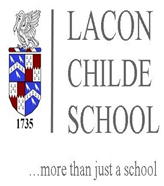 Minibus Safety CodeThe bus driver is responsible for the safety of passengers in his care. Any misbehaviour will be reported to the relevant Head of Year.Please go through the following Safety Code with your child(ren). Transport is only granted if a student is adhering to these rules:-Wear your seat belt at all times.You must listen to the driver and do as he or she says. The driver’s job is to drive the bus safely, not to supervise young people on the vehicle.Do not move about the bus except when it has stopped.You must not misbehave when you are on the transport. This is dangerous and could distract the driver. If you need to say something important wait until it is safe to do so.Report any incident or accident to the driver when safe to do so, preferably when the vehicle has stopped.You must not eat, or drink on the transport. Take any litter off the bus with you.Do not damage or leave graffiti on the vehicle, spit, or interfere with emergency doors, safety belt fastenings or window fittings. Your parents will be charged for any damage which you cause.Do not use bad language.Keep the gangway and emergency doors clear so that other people can leave the vehicle safely.If there is an accident or breakdown, stay calm and quiet and follow the driver’s instructions.If a student in any way endangers the safety of other students on the bus, he/she will not be allowed to travel on the bus, initially for a fixed period, or if the behaviour is not rectified the pass could be removed permanently. I am sure all parents of students travelling on the bus would support a firm stance on safety.